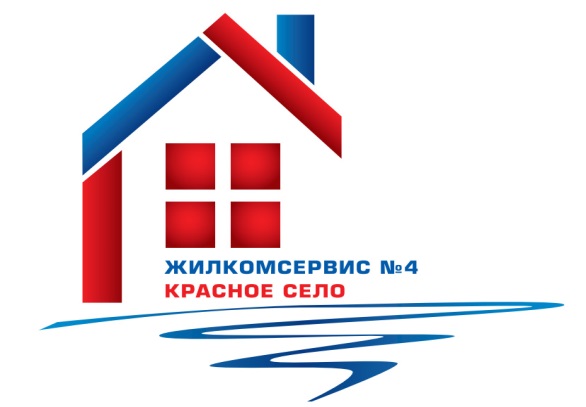 Перечень работ и услуг по                   содержанию и текущему  ремонту общего имущества в   многоквартирном доме по адресу:Красносельское ш. д. 46 корпус 3Работы и услуги по содержанию и текущему ремонту общего имуществав Многоквартирном доме включает в себя (ненужное вычеркнуть):1.Управление Многоквартирным домом, 2. Содержание и текущий ремонт строительных конструкций и помещений, относящихся к общему имуществу собственников помещений в Многоквартирном доме  (указанных в приложении 2 к Договору), включая диспетчерское и аварийное обслуживание, осмотры, подготовку к сезонной эксплуатации (при необходимости).3. Содержание и текущий ремонт инженерных систем и оборудования, включая диспетчерское и аварийное обслуживание, осмотры, подготовку к сезонной эксплуатации (при  необходимости),  в том числе ( ненужное вычеркнуть):- системы холодного водоснабжения,- системы горячего водоснабжения;- системы канализации,- системы центрального отопления,- системы электроснабжения,- системы вентиляции,- внутридомовых систем газоснабжения (в том числе газового оборудования в Помещениях);4.  Уборка и санитарное содержание, в т.ч. (ненужное вычеркнуть):- земельного участка, входящего в состав общего имущества Многоквартирного дома, - помещений, относящихся к общему имуществу собственников помещений в Многоквартирном доме  (указанных в приложении 2 к Договору), в т.ч. уборка лестничных клеток,- уход за зелеными насаждениями,- дератизация Многоквартирного дома.5. Содержание и уход за элементами озеленения, находящимися на земельном участке, входящем в состав общего имущества, а также иными объектами, расположенными на земельном участке, предназначенными для обслуживания, эксплуатации и благоустройства  Многоквартирного дома.6.  Вывоз твердых бытовых отходов.